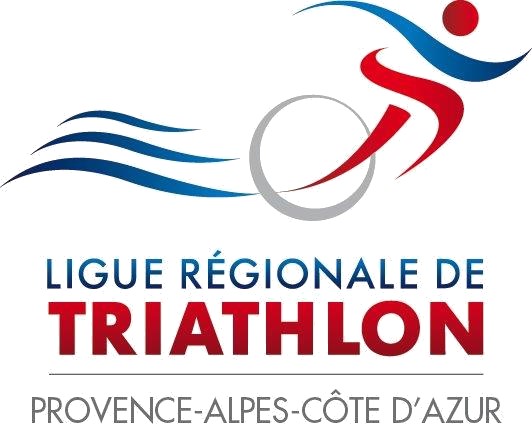 Préambule Le dossier technique d’organisation (DTO) est la pièce essentielle et spécifique à chaque manifestation organisée dans le cadre de la pratique des disciplines enchainées. Il doit être adapté à chaque type d’épreuve et prendre en compte la réglementation sportive (RS) et les règles techniques de sécurité (RTS).Ce dossier est constitué d’un cadre général à compléter sur ce document et de documents annexes à fournir :RèglementAttestation assurance (structures non associatives)Fiche course  Plan généralPlan de coursePlan des parcoursUne fois votre inscription au calendrier validée, voici un échéancier à respecter.Le jour de la manifestation, le non-respect du DTO et de ses annexes dégage la responsabilité de la Fédération Française de Triathlon (F.F.TRI.) et de la Ligue Provence Alpes côte d’azur.Nous nous tenons à votre disposition pour toutes informations ou questions sur ce document : ilefloch@triathlonprovencealpescotedazur.comLa commission des épreuves de la Ligue Provence Alpes côte d’azur de triathlon vous remercie de votre implication dans le développement des disciplines enchaînées.Présentation de la manifestationDENOMINATION :DATE DEBUT : DATE FIN : LIEU DU SITE DE COURSE :LABEL MIXITÉ : LABEL TRIATHLON DURABLE :SITE INTERNET :Structure organisatriceDENOMINIATION : NOM : PRENOM : TELEPHONE : MAIL : Responsable de la manifestationNOM : PRENOM : TELEPHONE : MAIL : Fiche course (A fournir en pièce jointe)Aménagement du sitePlan généralMerci de fournir en pièce jointe un plan général du site de la manifestation comprenant la localisation des points suivants :Zone inscriptionsLocal arbitresLocal contrôle antidopageSecoursToilettesPlan de courseMerci de fournir en pièce jointe un plan général de la zone de déroulement des courses comprenant la localisation des points suivants :Zone de pénalitéAire de transition avec cheminement des athlètesNombres et implantation des ravitaillements avec zone de propretéAire de départAire d’arrivéeSur les épreuves Distances L, XL et XXL l’organisateur mettra à disposition des concurrents des zones à l’abri des regards leur permettant de se changer. (Séparer « hommes » et « femmes »)Plan des parcours pour chaque épreuve (Ils doivent dans tous les cas faire apparaitre le sens de circulation, si la course est un triathlon préciser le parcours de remplacement de la natation si cette dernière venait à être annulée.)RèglementMerci de fournir en pièce jointe le règlement de votre manifestationAttestation assurancePour les structures non associatives, merci de nous fournir en pièce jointe l’attestation d’assurance.Attestation de présence d’un organisme de secoursMerci de nous fournir en pièce jointe une attestation de présence ou une convention passée avec un organisme de secours.Demande de dérogation à la Règlementation Sportive Les demandes de dérogations ne peuvent pas porter sur les règles d’arbitrageComment déposer la demande ? 1 - Soit par lettre recommandée avec A/R adressée au Président de la Ligue Régionale / 2 - Soit par saisine électronique mise en place par la ligue : https://forms.gle/PHoBAYLuc72USUvN9 Quand déposer la demande ? 60 jours au plus tard avant l'épreuve concernéeQuand est rendu la décision ? Au plus tard 35 jours avant l’épreuve concernéeQuel recours possible ? Commission Nationale Sportive - Au plus tard 30 jours avant l’épreuve concernée. Par saisine électronique http://tinyurl.com/saisine ou lettre recommandée avec A/RPour tout autre demande de dérogation : Commission Nationale Sportive - Par saisine électronique http://tinyurl.com/saisineSignature RS ET RTSJe soussigné,  , responsable de la manifestation  , m’engage à respecter l’ensemble des règles de la RS 2023 et des RTS spécifique à/aux épreuves de la manifestation.Date : Lieu : Signature (Attention, un nom ne suffit pas) : DOSSIER TECHNIQUE D’ORGANISATION (DTO) 2023échéanceAction à réaliserJ-90Saisie des informations sur Espace Tri 2.0 et téléversement du DTO et de ses annexes.J-60Validation de la Licence manifestation (DTO et de ses annexes à jour et paiement effectué)J-45Date limite d’envoi de la convention du prêt ou location du matériel mis à disposition par la ligue Provence – Alpes – Côte d’Azur de Triathlon.J-30Prise de contact de l’arbitre principal désigné pour échanges sur le DTO et de ses annexes.J-10Contact téléphonique avec l’arbitre principal pour les dernières informations Jour JJour de la manifestation